马鞍山市经开区（示范园区）年陡镇人民政府2022年公开招聘派遣制工作人员报名表报考岗位及代码：*********报考岗位及代码：*********报考岗位及代码：*********报考岗位及代码：*********报考岗位及代码：*********报考岗位及代码：*********报考岗位及代码：*********报考岗位及代码：*********报考岗位及代码：*********报考岗位及代码：*********报考岗位及代码：*********报考岗位及代码：*********报考岗位及代码：*********报考岗位及代码：*********报考岗位及代码：*********报考岗位及代码：*********报考岗位及代码：*********报考岗位及代码：*********报考岗位及代码：*********报考岗位及代码：*********报考岗位及代码：*********报考岗位及代码：*********姓名张三张三张三性别性别男民族民族汉出生日期出生日期出生日期出生日期1988.021988.02籍贯籍贯籍贯马鞍山照片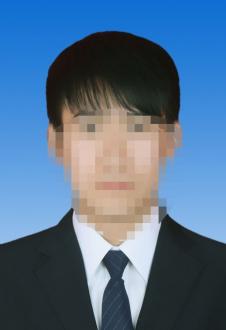 照片户籍马鞍山马鞍山马鞍山住地住地****************婚姻状况婚姻状况婚姻状况婚姻状况********政治面貌政治面貌政治面貌****照片照片身高******cm体重体重****kgkg身份证号身份证号身份证号身份证号身份证号************************照片照片最高学历最高学历最高学历****专业专业************联系电话联系电话联系电话联系电话联系电话************************照片照片毕业院校毕业院校毕业院校安徽工业大学安徽工业大学安徽工业大学安徽工业大学安徽工业大学毕业日期毕业日期毕业日期职称职称照片照片是否退役军人是否退役军人是否退役军人是□         否□是□         否□是□         否□是□         否□是□         否□是□         否□入伍时间：　　　　年　　月退役时间：　　　　年　　月入伍时间：　　　　年　　月退役时间：　　　　年　　月入伍时间：　　　　年　　月退役时间：　　　　年　　月入伍时间：　　　　年　　月退役时间：　　　　年　　月入伍时间：　　　　年　　月退役时间：　　　　年　　月入伍时间：　　　　年　　月退役时间：　　　　年　　月入伍时间：　　　　年　　月退役时间：　　　　年　　月入伍时间：　　　　年　　月退役时间：　　　　年　　月入伍时间：　　　　年　　月退役时间：　　　　年　　月入伍时间：　　　　年　　月退役时间：　　　　年　　月入伍时间：　　　　年　　月退役时间：　　　　年　　月入伍时间：　　　　年　　月退役时间：　　　　年　　月入伍时间：　　　　年　　月退役时间：　　　　年　　月主要学习经历主要学习经历主要学习经历起止年月起止年月就读院校就读院校就读院校就读院校就读院校就读院校就读院校就读院校就读院校就读院校就读院校所学专业所学专业所学专业所学专业证书名称证书名称主要学习经历主要学习经历主要学习经历********安徽工业大学（从最高学历开始写）安徽工业大学（从最高学历开始写）安徽工业大学（从最高学历开始写）安徽工业大学（从最高学历开始写）安徽工业大学（从最高学历开始写）安徽工业大学（从最高学历开始写）安徽工业大学（从最高学历开始写）安徽工业大学（从最高学历开始写）安徽工业大学（从最高学历开始写）安徽工业大学（从最高学历开始写）安徽工业大学（从最高学历开始写）法学法学法学法学********主要学习经历主要学习经历主要学习经历****************************************************************************主要学习经历主要学习经历主要学习经历****************************************************************************主要工作经历主要工作经历主要工作经历起止年月起止年月工作单位工作单位工作单位工作单位工作单位工作单位工作单位工作单位工作单位工作单位工作单位工作单位工作单位工作单位工作单位部门/职位部门/职位主要工作经历主要工作经历主要工作经历********从最近工作开始写从最近工作开始写从最近工作开始写从最近工作开始写从最近工作开始写从最近工作开始写从最近工作开始写从最近工作开始写从最近工作开始写从最近工作开始写从最近工作开始写从最近工作开始写从最近工作开始写从最近工作开始写从最近工作开始写********主要工作经历主要工作经历主要工作经历****************************************************************************主要工作经历主要工作经历主要工作经历****************************************************************************家庭主要成员及社会关系家庭主要成员及社会关系家庭主要成员及社会关系姓名姓名与本人关系与本人关系与本人关系与本人关系与本人关系与本人关系与本人关系工作单位工作单位工作单位工作单位工作单位工作单位工作单位工作单位部门/职位部门/职位家庭主要成员及社会关系家庭主要成员及社会关系家庭主要成员及社会关系********父亲父亲父亲父亲父亲父亲父亲****************************************家庭主要成员及社会关系家庭主要成员及社会关系家庭主要成员及社会关系********母亲母亲母亲母亲母亲母亲母亲****************************************家庭主要成员及社会关系家庭主要成员及社会关系家庭主要成员及社会关系********配偶配偶配偶配偶配偶配偶配偶****************************************曾获何种专业证书，有何特长曾获何种专业证书，有何特长曾获何种专业证书，有何特长曾获何种专业证书，有何特长曾获何种专业证书，有何特长********************************************************************个人简介个人简介********************************************************************************个人简介个人简介********************************************************************************通信地址通信地址填写现居住地址填写现居住地址填写现居住地址填写现居住地址填写现居住地址填写现居住地址填写现居住地址填写现居住地址填写现居住地址填写现居住地址填写现居住地址邮编邮编************电子邮箱电子邮箱电子邮箱****本人承诺本人承诺本报名表所填写的信息准确无误，所提交的证件、资料真实有效，若有虚假，所产生的一切后果由本人承担。本人将及时关注报名QQ群所发布的相关公告信息内容。                     承诺人：（手写签名）               年   月   日本报名表所填写的信息准确无误，所提交的证件、资料真实有效，若有虚假，所产生的一切后果由本人承担。本人将及时关注报名QQ群所发布的相关公告信息内容。                     承诺人：（手写签名）               年   月   日本报名表所填写的信息准确无误，所提交的证件、资料真实有效，若有虚假，所产生的一切后果由本人承担。本人将及时关注报名QQ群所发布的相关公告信息内容。                     承诺人：（手写签名）               年   月   日本报名表所填写的信息准确无误，所提交的证件、资料真实有效，若有虚假，所产生的一切后果由本人承担。本人将及时关注报名QQ群所发布的相关公告信息内容。                     承诺人：（手写签名）               年   月   日本报名表所填写的信息准确无误，所提交的证件、资料真实有效，若有虚假，所产生的一切后果由本人承担。本人将及时关注报名QQ群所发布的相关公告信息内容。                     承诺人：（手写签名）               年   月   日本报名表所填写的信息准确无误，所提交的证件、资料真实有效，若有虚假，所产生的一切后果由本人承担。本人将及时关注报名QQ群所发布的相关公告信息内容。                     承诺人：（手写签名）               年   月   日本报名表所填写的信息准确无误，所提交的证件、资料真实有效，若有虚假，所产生的一切后果由本人承担。本人将及时关注报名QQ群所发布的相关公告信息内容。                     承诺人：（手写签名）               年   月   日本报名表所填写的信息准确无误，所提交的证件、资料真实有效，若有虚假，所产生的一切后果由本人承担。本人将及时关注报名QQ群所发布的相关公告信息内容。                     承诺人：（手写签名）               年   月   日本报名表所填写的信息准确无误，所提交的证件、资料真实有效，若有虚假，所产生的一切后果由本人承担。本人将及时关注报名QQ群所发布的相关公告信息内容。                     承诺人：（手写签名）               年   月   日本报名表所填写的信息准确无误，所提交的证件、资料真实有效，若有虚假，所产生的一切后果由本人承担。本人将及时关注报名QQ群所发布的相关公告信息内容。                     承诺人：（手写签名）               年   月   日本报名表所填写的信息准确无误，所提交的证件、资料真实有效，若有虚假，所产生的一切后果由本人承担。本人将及时关注报名QQ群所发布的相关公告信息内容。                     承诺人：（手写签名）               年   月   日本报名表所填写的信息准确无误，所提交的证件、资料真实有效，若有虚假，所产生的一切后果由本人承担。本人将及时关注报名QQ群所发布的相关公告信息内容。                     承诺人：（手写签名）               年   月   日本报名表所填写的信息准确无误，所提交的证件、资料真实有效，若有虚假，所产生的一切后果由本人承担。本人将及时关注报名QQ群所发布的相关公告信息内容。                     承诺人：（手写签名）               年   月   日本报名表所填写的信息准确无误，所提交的证件、资料真实有效，若有虚假，所产生的一切后果由本人承担。本人将及时关注报名QQ群所发布的相关公告信息内容。                     承诺人：（手写签名）               年   月   日本报名表所填写的信息准确无误，所提交的证件、资料真实有效，若有虚假，所产生的一切后果由本人承担。本人将及时关注报名QQ群所发布的相关公告信息内容。                     承诺人：（手写签名）               年   月   日本报名表所填写的信息准确无误，所提交的证件、资料真实有效，若有虚假，所产生的一切后果由本人承担。本人将及时关注报名QQ群所发布的相关公告信息内容。                     承诺人：（手写签名）               年   月   日本报名表所填写的信息准确无误，所提交的证件、资料真实有效，若有虚假，所产生的一切后果由本人承担。本人将及时关注报名QQ群所发布的相关公告信息内容。                     承诺人：（手写签名）               年   月   日本报名表所填写的信息准确无误，所提交的证件、资料真实有效，若有虚假，所产生的一切后果由本人承担。本人将及时关注报名QQ群所发布的相关公告信息内容。                     承诺人：（手写签名）               年   月   日本报名表所填写的信息准确无误，所提交的证件、资料真实有效，若有虚假，所产生的一切后果由本人承担。本人将及时关注报名QQ群所发布的相关公告信息内容。                     承诺人：（手写签名）               年   月   日本报名表所填写的信息准确无误，所提交的证件、资料真实有效，若有虚假，所产生的一切后果由本人承担。本人将及时关注报名QQ群所发布的相关公告信息内容。                     承诺人：（手写签名）               年   月   日审核意见审核意见                              审核人：（手写签名）              年   月   日                              审核人：（手写签名）              年   月   日                              审核人：（手写签名）              年   月   日                              审核人：（手写签名）              年   月   日                              审核人：（手写签名）              年   月   日                              审核人：（手写签名）              年   月   日                              审核人：（手写签名）              年   月   日                              审核人：（手写签名）              年   月   日                              审核人：（手写签名）              年   月   日                              审核人：（手写签名）              年   月   日                              审核人：（手写签名）              年   月   日                              审核人：（手写签名）              年   月   日                              审核人：（手写签名）              年   月   日                              审核人：（手写签名）              年   月   日                              审核人：（手写签名）              年   月   日                              审核人：（手写签名）              年   月   日                              审核人：（手写签名）              年   月   日                              审核人：（手写签名）              年   月   日                              审核人：（手写签名）              年   月   日                              审核人：（手写签名）              年   月   日